StarfsáætlunSÍMEY-Símenntunarmiðstöðvar Eyjafjarðar 2021InngangurSímenntunarmiðstöð Eyjafjarðar er nú á sínu 21. starfsári  og þjónustar sem fyrr breiðan hóp viðskiptavina bæði einstaklinga og fyrirtækja á Eyjafjarðarsvæðinu í heild sinni. Þetta er gert með því að bjóða lausnir við hæfi á sviði sí- og endurmenntunar og framhaldsfræðslu. Í starfsáætlun þessari er farið yfir þær áherslur sem eru fyrirsjáanlegar á árinu.Helstu verkefni SÍMEYMiðstöðin er sjálfseignarstofnun.Daglegri starfsemi má í mjög grófum dráttum skipta á eftirfarandi hátt í eftirfarandi svið:FræðslusviðFyrirtækjasviðRáðgjöf og raunfærnimatÞróunarsviðStoðsviðNámsver við utanverðan EyjafjörðEftirtalin verkefni eru innan ofangreindra sviða:• Dagleg umsjón með námskeiðum og þjónusta við námskeið sem eru í gangi• Kynningar á starfsemi og símenntunarframboði SÍMEY• Miðlun og umsjón með námi og námskeiðum annarra fræðsluaðila• Skipulagning, hönnun og þróun nýrra námskeiða• Samskipti og þjónusta við fræðsluaðila• Náms- og starfsráðgjöf fyrir viðskiptavini og innan atvinnulífs• Þarfagreiningar innan fyrirtækja m.a. Fræðslustjóri að láni• Umsjón með fyrirtækjaskólum/ eftirfylgni fræðsluáætlana• Raunfærnimat (á móti námi og einnig viðmiðum atvinnulífsins)• Hæfnigreiningar starfa• Umsjón með námskeiðahaldi Fjölmenntar• Upplýsingamiðlun í gegnum heimasíðu miðstöðvarinnar og samfélagsmiðla á borð við     Facebook• Innsláttur og úrvinnsla gagna í nemendabókhaldi SÍMEY• Þróunarvinna/ verkefni sbr. námskrárgerð, þróun verkfæra.• Ýmis sérverkefniVottaðar námsleiðirStaðan: Fyrir árið 2020 var SÍMEY úthlutað 61.000.000 kr. í vottaðar námsleiðir. Það er sambærileg upphæð á milli ára. Úthlutun 2021 nemur 60.691.000 kr. Ljóst er að fræðslusjóður fylgir ekki verðlagsþróun.SÍMEY sótti um fjármagn talsvert langt umfram það sem fékkst úthlutað. Há umsóknarupphæð hefur undanfarið ekki haft áhrif til hækkunar á úthlutun en sótt hefur verið um það sem miðstöðin telur þörf á og hefur getu til að framkvæma. Þess vegna var ákveðið að fækka ekki námsleiðum í umsókninni. Með tilkomu INNU fyrir framhaldsfræðsluna er verið að mæla mun nákvæmar námslok þátttakenda. Fyrir hvern þátttakanda sem fellur úr námi/brottfall skerðist fjármagn úr fræðslusjóði sem nemur 5%. Ljóst er að starf fræðsluaðila í framhaldsfræðslu er mjög kröfuhart og árangursmiðað.Stefnt er á að fara af stað með eftirtaldar námsleiðir árið 2021:Námsframboð haustannar liggur ekki fyrir en fjárhags- og verkefnaáætlun gengur út á að bjóða upp á vottað nám sem nemur 61.000.000 kr. Á þessum tíma þegar þessi starfsáætlun er skrifuð þá liggja ekki fyrir upplýsingar um úthlutun fjármagns í fræðslusjóð vegna vinnumarkaðsaðgerða. Ekki er  hægt að bíða með aðgerðir og hefur SÍMEY þegar sveigt sitt fjármagn sem til ráðstöfunar er að Vinnumálastofnun og þeim hópum atvinnuleitenda sem eru mest áberandi t.d. ungt fólk, og einstaklingar með annan menningarlegan bakgrunn. Ef ekki kemur aukið fé inn í málaflokkinn fljótlega á árinu 2021 mun verða fall í námsframboði haustið 2021 hjá SÍMEY.Meginbreytingar í lengra námi hjá SÍMEY hafa því lútið að því að setja upp og aðlaga nám fyrir atvinnuleitendur 60-80 manns sem á að hefjast í febrúar og nýta þyngsta tímann til virkni.Tveir verkefnastjórar sjá um vottað nám hjá SÍMEY í samstarfi við aðra verkefnastjóra og náms- og starfsráðgjafa.VerkefnastyrkirSÍMEY fékk um 5,5 MKR úthlutað úr þróunarsjóði framhaldsfræðslunnar á árinu 2020 til tveggja verkefna. Þróun raunfærnimats fyrir starfsfólk íþróttamannvirkja og Íslenska sem annað mál-rafrænt hæfnimat. Sú breyting var á úthlutun styrkja nú að vinnslutíminn er styttri og lýkur þessum verkefnum í mars 2021. SÍMEY hefur komið að ýmsum þróunarverkefnum í samstarfi við atvinnulífið, verkefni sem hafa þann tilgang að efla menntun markhópsins og samkeppnishæfni atvinnulífs og samfélags. Skoða þarf áherslur 2021-22 í ljósi þarfa og eftir hverju er verið að kalla. Mikilvægt er að þróunarverkefni hafi skýra skírskotun inn í þær þarfir sem eru varðandi framþróun samfélags og vinnumarkaðar.6 verkefnastjórar og framkvæmdastjóri koma að vinnu við þróunarverkefni.3. Náms- og starfsráðgjöfFrá árinu 2006 hefur SÍMEY verið með samning við Fræðslumiðstöð atvinnulífsins um náms- og starfsráðgjöf í atvinnulífinu. Sá samningur hefur gert ráð fyrir ákveðnum viðtalafjölda á ári. Gerð er grein fyrir framgangi ráðgjafar á samráðsfundum, skýrslum og í seinni tíð í nemendabókhaldskerfið INNU. Viðtalafjöldi er reiknaður eftir reiknilíkani FA.Náms- og starfsráðgjöf er stór þáttur í starfsemi SÍMEY og veigamikil þegar kemur að því að virkja fólk til þátttöku í þeim fjölmörgu möguleikum sem í boði eru. Samningur við FA vegna 2021 hljóðar upp á 11 MKR, sem sambærleg þeirri upphæð sem fékkst árið á undan. Viðauki í samning er um ferðakostnað ráðgjafa um á 0,6 MKR sem verður nýtt í tengslum við utanverðan Eyjafjörð, í dreifðari byggðum. Fræðslusjóður tók líka þá einhliða ákvörðun að lækka verðlagningu viðtala sem kallar því eftir aukinni framkvæmd, fleiri viðtölum. Gera má ráð fyrir að þetta sé ígildi um 800 viðtala á ársgrunni. Samstarf hefur verið við Vinnumálastofnun á haustönn 2020 og kom stór hópur atvinnuleitenda í viðtöl í tengslum þau úrræði sem í boði voru fyrir atvinnuleitendur. Reikna má með að um 300-400 viðtöl hafi tengst því.  Áhersla ársins 2021 verður að sinna atvinnuleitendum en það veltur líka á hvernig samstarf verður við VMST um það. Erlendir einstaklingar hafa verið mjög áberandi í úrræðum og einnig hefur hópur háskólamenntaðra stækkað mikið í vetur. VMST hefur komið að greiðslu ráðgjafar fyrir þann hóp. SÍMEY er með samning við VMST um ráðgjöf og getur stofnunin vísað til okkar einstaklingum og  greiða fyrir þá ráðgjöf. Rafræn sjálfsgreiningarnámskeið og starfsleitarstofur hafa tengst ráðgjöfinni í formi hvatasamtala og hópráðgjafar. Áhersla ársins 2021 verður á atvinnuleitendur og sinna áfram samstarfi við VMST jafnframt áhersla að sinna vel þeim sem eru í námi hjá SÍMEY.Hjá SÍMEY starfar 1 náms- og starfsráðgjafi. 5 aðrir starfsmenn sinna ráðgjöf4. Almenn námskeið Sú meginbreyting var á árinu 2020 í tengslum við heimsfaraldur  að allt stakt námskeiðahald hefur færst í veflægan búning og hefur það gengið umfram allar væntingar. Ákveðin áherslubreyting hefur orðið að námskeiðin eru styttri og innihald er að tala inn í þær aðstæður sem í gangi eru sbr. streita, heilsa, hugarfar osfrv.  Ákveðnir starfsmenntasjóðir hafa greitt fyrir sína meðlimi og hefur það hvatt mikið til þátttöku. Samningar hafa verið gerðir við þessa sjóði um ákveðin námskeið. Þessi megináhersla verður í fyrirrúmi á árinu 2021.Dregið hefur talsvert úr samstarfi við samstarfsaðila vegna heimsfaraldurs sbr. endurmenntun atvinnubílstjóra og aðra fræðsluaðila. Dregið hefur mikið úr staðbundnum nálgunum vegna sóttvarna.SÍMEY fékk styrk frá starfsmennasjóðunum til að búa ti veflæg námskeið sem henta myndu markhópi sjóðanna. Unnið verður að þessu verkefni frá á árið 2021.Aukning hefur verið í þátttöku í Íslenska sem annað mál og má tengja það atvinnuleitendum. Umfangið er þó bundið af þeirri úthlutun sem SÍMEY fær úthlutað frá RANNÍS. Úthlutun fyrir 2021 liggur ekki fyrir þegar þetta er ritað en 2020 fékkst styrkur fyrir 15 námskeiðum (stig1-4) fyrir um 180 einstaklinga.Áhersla hefur verið að sinna stöðumati í tengslum við bæði íslenskunámskeiðin og einnig atvinnuleitendur og aðstoða þennan hóp að staðsetja sig betur í íslenskufærni. Einnig hefur verið unnið að þróun hæfnimats (sjá þróunarverkefni).Eins og fram hefur komið áður þá vantar skýrari stefnumótun af hálfu stjórnvalda varðandi íslenska sem annað mál, miðlæga námsskrá og faglega framtíðarsýn, stefnumörkun innan þessa málaflokks.Áhersla hefur verið hjá SÍMEY að efla starfsemina við utanverðan Eyjafjörð.  Til margra ára hefur SÍMEY verið með samning við Dalvíkurbyggð, um námsver á Dalvik. Sveitarfélagið leggur til húsnæði fyrir starfsemina.  Aðstaðan á Dalvík hefur verið eins og „móðurstöð“ fyrir starfsemina á Dalvík og líka fyrir t.d. Fjallabyggð.  SÍMEY hefur aðstöðu einnig í Menntaskólanum á Tröllaskaga á Ólafsfirði og hjá stéttarfélaginu Einingu Iðju í Fjallabyggð fyrir t.d. námskeiðahald og aðra þjónustu t.d.raunfærnimat og náms- og starfsráðgjöf. Verkefnin við utanverðan Eyjafjörð sem eru fyrirhuguð eru af breiðum toga m.a. íslenskukennsla fyrir útlendinga, fræðslugreiningar fyrir stofnanir og fyrirtæki sem innifela markhópinn, námsleiðir FA t.d. fyrir VIRK, og brotthættari hópa, fólk sem er að einangrast í þessum samfélögum. Gott samstarf hefur verið við lykilaðila innan Dalvíkurbyggðar varðandi fyrirtækjaskóla og fræðslu sbr. sveitarfélagið og Sæplast. Verið er m.a. að vinna að veflægum fyrirtækaskólum og verður mikil áhersla lögð á þá vinnu sem hefur þá mögulega skírskotanir við önnur verkefni. Áhersla ársins verður að ná enn frekara samstarfi við sveitarfélagið Fjallabyggð um samstarf í fræðslumálum, sér í lagi á Siglufirði.Tveir verkefnastjórar halda utan um íslenskunám fyrir útlendinga  og tveir sjá um stök námskeið.Einn verkefnastjóri sér um að halda utan um utanverðan Eyjafjörð. 4 Aðrir verkefnastjórar koma að verkefnum ásamt náms- og starfsráðgjafa.6. RaunfærnimatStjórn Fræðslusjóðs hefur samþykkt úthlutun til SÍMEY upp á um 12.500.000 kr. Í fimm raunfærnimatsverkefni. Þjónustugreinar, Matvælagreinar: Matartækni og matsveinn, fisktækni, verslunarfulltrúa, almenn starfshæfni og blandaður hópur í iðngreinum. Á árinu 2020 var framkvæmd í raunfærnimati um10 MKR og um 40 einstaklingar meðhöndlaðir. Fjölmargir samstarfsaðilar eru í þessum verkefnum. M.a. Fikstækniskóli Íslands, IÐAN fræðslusetur, Verkmenntaskólinn á Akureyri og aðrir.Nýjungar 2021 felast í raunfærnimati fyrir verslunarfulltrúa og reikna má með að um 20 einstaklingar fari í gegnum það verkefni á árinu. Einnig verður verkefnið Almenn starfshæfni yfirfarin og aðlagað nýjungum og kannað með þátttöku t.d. VMST í því.SÍMEY tók þátt í þróunarverkefni með FA vegna raunfærnimats á  móti viðmiðum atvinnulífsins og hófst það haustið 2019. Í hlut SÍMEY kom ferðaþjónustuverkefni. Heimsfaraldur í tengslum við Covid setti þau áform úr skorðum, og þarf að endurskoða málið þegar til lands sést í þeim málum.Reikna má með að 60-80 manns fari í gegnum raunfærnimat á árinu.Alls vinna sex starfsmenn að raunfærnimati hjá SÍMEY. Verkefnastjórar og náms- og starfsráðgjafar.7. FjölmenntSÍMEY er með samning við Fjölmennt til ársins 2022. Samkvæmt starfsáætlun ársins 2021 er stefnt að því að halda um 50 námskeið fyrir um 90 þátttakendur. Þessi starfsemi fór afar illa í heimsfaraldri og námskeiðahald varð einvörðungu hluti þess sem áætlað var. Lögð verður áhersla á forgangsröðun sem tryggir sanngjarnt framboð gagnvart markhópnum. Þessi áherslubreyting er tilkomin af því af því fjármagn hefur ekki aukist í þennan málaflokk þrátt fyrir hækkandi kostnað. Einnig verður gerð meiri árangurskrafa af hálfu Fjölmenntar í ljósi niðurstöðu 2020.Haldið verður áfram að vinna eftir þeirri stefnu að sinna þeim hóp sem er á leið út á vinnumarkaðinn með því m.a. að bjóða þeim upp á námsleiðir FA, en það hefur gefið afar góða raun. Takmörkun á fjármagni úr fræðslusjóði gæti þó haft áhrif á þessa framvindu. Að tengja hópinn meir við samfélagið og stofnanir þess m.a. hefur samstarf við staðarblöð og fjölmiðla gefið afar góða raun. Gerður hefur verið samningur við sérfræðinga hjá Akureyrarbæ um að greina þarfir hópsins, styrkja tengsl og vinna hugmyndavinnu með SÍMEY um námsframboð. Vonir standa til að þetta samstarf  leiði til þess að hægt verði að fjölga námskeiðum og þátttakendum. Kostnaðaráætlun ársins 2020 gerir ráð fyrir tæplega 12,7 MKR rekstrarkostnaði við námskeiðahaldið, að auki verður gert ráð fyrir  að bæta upp minni framkvæmd fyrra árs.Einnig leigir Fjölmennt húsnæði af SÍMEY undir starfsemina og er leigukostnaðurinn fyrir utan fyrrgreinda upphæð. Einnig hefur SÍMEY einhverjar tekjur af námskeiðsgjöldum.Samanlagt er eitt stöðugildi að sinna verkefnum Fjölmenntar, verkefnastjóri SÍMEY, tveir sérfræðingar frá Akureyrarbæ og starfsmenn stoðþjónustu SÍMEY. Sérfræðingarnir sinna  faglegri ráðgjöf og er  tengiliður við búsetudeild og sambýlin á Akureyri. Framkvæmdastjóri kemur einnig að samninga- og áætlanagerð, og samskiptum við Fjölmennt. Bókari vinnur reikningagerð og uppgjör.8. Samstarf við atvinnulífiðSÍMEY heldur einnig utan um námskeiðahald innan fyrirtækja og stofnana undir merkjum fyrirtækjaskóla, gera má ráð fyrir um veltu í kringum 20  MKR vegna þeirrar starfsemi á ársgrunni. Ljóst er þó að áhrifa aðstæðna í samfélaginu gætir enn og koma þar í ljós hvort þær munu hafa afgerandi áhrif til minnkunnar á samstarf við fyrirtæki eða hvort hægt verður að mæta því með t.d. veflægum nálgunum. Áherslan er á þá aðila sem tengjast markhópi framhaldsfræðslunnar. Ein jákvæð þróun er í gangi en hún er sú að samþætta námsleiðir FA inn í atvinnulífið. Hefur það m.a. tekist með mjög jákvæðum árangri innan grunnskólanna (aðrir starfsmenn en kennarar), einnig er verið að vinna að því tengja námsleiðir við iðnaðarfyrirtæki í Eyjafirði og hefur Fjölvirkjanámið í samstarfi Slippinn á Akureyri verið dæmi um velheppnað verkefni. Á árinu verður leitað leiða til að tengja námsleiðir FA inn í atvinnulífið í meira mæli. Starfsmenn Dalvíkurbyggðar stunda nám í Sterkari starfsmaður en þeirri námsleið var dreift á tvö ár fyrir þann hóp.Önnur meginbreyting  í þessari má finna í veflægum nálgunum, en í tengslum við C-19 hefur öll framhaldsfræðslan þurft að umpóla mörgu í sinni starfsemi og færa starfsemina í veflægan búning. Veflæg námskeið, streymi til vinnustaða (ZOOM), veflægir fyrirtækjaskólar (upptökur). Haldið er utan um  veflæg fyrirtækjanámkeið í kerfi sem ber nafnið Teachable. Í þessu felast ákveðin sóknarfæri. Á árinu verður unnið að þróunarverkefnum þessu tengt.SÍMEY hefur verið með samstarf við Hæfnisetur Ferðaþjónustunnar og hefur það leitt til aukins samstarfs við Ferðaþjónustufyrirtæki í Eyjafirði um uppbyggingu fræðslustarfs. Á árinu verður haldið áfram að vinna að uppbyggingu þessa samstarfs. Slíkt samstarf tekur til námskeiðahalds, fræðslugreininga,  ferðaþjónustuskóla SÍMEY, raunfærnimats (sjá að ofan) og samstarfs við FA og framhaldsskólakerfið umþróun náms fyrir ferðaþjónustuna.Ljóst er að heimsfaraldurinn hefur sett atvinnugreinina í erfiða stöðu og endurskoða þarf áherslur gagnvart greininni. Áhersla verður á að vera til staðar og stuðnings fyrir fyrirtækin til að mæta breytingum. Veflægar nálganir munu henta þessum geira vel.Í gegnum tíðina hefur SÍMEY átt afar gott samstarf við fyrirtæki og stofnanir á Eyjafjarðarsvæðinu. Hluti af þeim árangri og tengingu er Markviss aðferðafræðin, sem er aðferðafræði sem símenntunarmiðstöðvarnar á landinu nota til að aðstoða fyrirtæki við ýmis verkefni sem snúa að fræðslugreiningum, uppbyggingu og starfsþróun starfsmanna þeirra. Þarfagreiningin hefur gefið SÍMEY gríðarlega mikilvæga tengingu við atvinnulífið og hefur afurðin gjarnan verið fræðsluáætlun eða fyrirtækjaskóli sem SÍMEY hefur umsjón með. Fræðslugreiningar eru forsenda slíkra verkefna og hefur SÍMEY jafnframt tekið þátt í verkefnunum undir yfirskriftinni Fræðslustjóri að láni á vegum fræðslusjóðanna. Almennt hefur góður gangur haldist í þessum greiningarverkefnum en eins og í öðru starfi það hefur heimafaraldur dregið úr vilja atvinnulífs til samstarfs, allavega til skemmri tíma. Unnið er að mjög stóru verkefni fyrir Heilbrigðisstofnun Norðurlands í samstarfi við aðrar miðstöðvar á Norðurlandi. Áhersla verður á að leita stærri verkefni sbr. sveitarfélög og/eða stærri vinnustaðir. Öll þessi verkefni sem verða Fræðslustjóri að láni, eru styrkt af fræðslusjóðum stéttarfélaganna.  Gera má ráð fyrir um 4-5 MKR veltu hvað þetta varðar. Mikilvægt er að hugsa til þess að markhópurinn er í atvinnulífinu, innan fyrirtækja og stofnana og tekur gjarnan sín fyrstu skref í sí- og endurmenntun í tengslum við sitt starfsumhverfi.Hjá SÍMEY starfa sex ráðagjafar sem koma að fræðslugreiningum Tveir verkefnastjórar starfa á fyrirtækjasviði SÍMEY. Að auki koma 4 aðrir verkefnastjórar að fyrirtækjatengdum verkefnum.9. GæðamálSÍMEY hefur EQM+ gæðavottun og tekur hún til hönnunar, þróunar og umsýslu náms í fullorðinsfræðslu, náms og starfsráðgjafar og raunfærnimats. Vottunin er til þriggja ára og gildir til loka október 2021. SÍMEY fékk fyrst árið 2012 EQM gæðavottun fyrir fræðslustarf en þessi endurnýjaða vottun er víðtækari og tekur, sem fyrr segir, einnig til náms- og starfsráðgjafar og raunfærnimats (EQM+).EQM stendur fyrir European Quality Mark og er Fræðslumiðstöð atvinnulífsins vottunaraðili hér á landi. EQM+ er evrópskt, gegnsætt matsferli fyrir fræðsluaðila sem er hannað til þess að mæta auknum kröfum um gagnsemi náms og gæðaviðmið fyrir fræðsluaðila utan hins formlega skólakerfis. Meðal annars er horft til gæða þjónustunnar sem er veitt, innri gæðastjórnunar, verklagsreglna og hvernig núverandi starfshættir ríma við viðurkennd gæðaviðmið. Mikil áhersla er á gæðamál innan SÍMEY og verður því viðhaldið öllu starfi miðstövarinnar. Allt innra starf miðstöðvarinnar hefur verið endurskoðað, persónuverndar og persónuverndarstefna hefur verið sett, sem og skjalamál hafa verið endurskoðuð. Ljóst er líka hvernig gæðamálum er viðhaldið innan miðstöðvar í tengslum við viðbrögð vegna heimsfaraldurs. Sóttvarnarmál, viðbragðsáætlanir, innra skipulag vegna starfsumhverfis/fjarvinnu. Hvarvetna hefur SÍMEY fengið góð ummæli vegna viðbragða sinna.Sótt verður um endurnýjun vottunnar á árinu og verða gæðamál yfirfarinn á vormisseri.Allir starfsmenn koma að gæðamálum. Framkvæmdastjóri og gæðastjóri  bera ábyrgð á málaflokknum.10. Samantekt og framtíðarsýnFramhaldsfræðslan á Íslandi stendur á krossgötum. Miklar breytingar eru þegar í gangi í samfélaginu, 4-tæknibyltingin, 5 G innleiðingin,  heimsfaraldur sem á þessu stigi er ekki vitað hvert stefnir þrátt fyrir bólusetningar. Framhaldsfræðslan hefur mikla aðlögunarhæfni og skjótan viðbragðstíma miðað við aðstæður eins og kom berlega í ljós í kjölfar hrunsins og hefur einnig sýnt sig nú í tengslum við heimsfaraldurinn.Þegar miklar breytingar verða í samfélaginu sbr. atvinnuleysi þá er brugðist við með úrræðum, aðlögun náms fyrir atvinnuleitendur, aukin ráðgjöf fyrir hópinn. Þetta var meginverkefnið haustið 2020. Á árinu 2021 verður lögð  megináhersla á að mæta þörfum atvinnuleitenda á svæðinu, með öllum úrræðum framhaldsfræðslunnar, og í virku samstarfi við VMST. Námsleiðir fyrir tiltekna hópa sbr. erlendir einstaklingar og ungt fólk. Ráðgjöf og starfsleitarstofur. Ljóst er þó að til að svo megi verða í nægjanlegu mæli þá verður fjármögnun að koma til í tengslum við vinnumarkaðsaðgerðir, en þegar þetta er skrifað þá er það ekki enn að fullu frágengið. Ef ekki fæst úr þessu skorið með skýrum hætti þá mun slíkt hafa ófyrirsjáanlegar afleiðingar í námsframboði miðstöðvarinnar til lengri tíma.Talsverðar breytingar gætir í rekstarumhverfi miðstöðvarinnar, munar þar mest um minna fjármagn úr fræðslusjóði framhaldsfræðslunnar í vottað nám, en úthlutun 2021 er um 61 MKR en úthlutun er orðin óbreytt á milli ára og er það samdráttur og áhyggjuefni í ljósi verðlagsþróunar. Ljóst er að fræðslusjóður hefur heldur ekki notið aukinna fjárveitinga af hálfu ríkisins. Miklir örðugleika og tafir urðu á greiðslu viðbótarfjármagns til símenntunarmiðstöðvanna, því lauk seint í desember. Greitt var eftir reiknireglunni sem kynnt var 2019. Mikilvægt er að þetta verði skýrara 2021 en þegar þetta er skrifað liggur það ekki fyrir. Einnig eru samningamál ófrágengin við Mennta-og menningarmálaráðuneytið. Ljóst er að ef SÍMEY nýtur ekki þess fjármagns sem miðstöðinni hefur borist frá árinu 2016, þá þarf að endurskoða starfsemina. Einnig er það áhyggjuefni að vinna við ný lög um framhaldsfræðslu hefur ekki hafist að nýju og í því samhengi má líka nefna Menntastefnu stjórnvalda, hlutverk framhaldsfræðslunnar í því samhengi liggur ekki fyrir með skýrum hætti. Á þessu stigi er ekki vitað hvort framhaldsfræðslan eigi þar raunverulegt hlutverk, en bæði SÍMEY og Kvasir hafa sent inn sínar ábendingar og athugasemdir varðandi stefnuna.Ljóst er að árið 2020 hefur dregið fram styrkleika framhaldsfræðslunnar og gefið tón inn í framhaldið á þessu ári. Það er von um að stjórnvöld, stefnumarkandi aðilar innan stjórnkerfis, fjárveitingaraðilar sjái hag í að byggja upp framhaldsfræðsluna og varða henni leið og gefa hlutverk í komandi áskorunum. Framhaldsfræðslan getur sinnt mörgum veigamiklum þáttum er tengast hækkun menntunarstigs, áskorunum atvinnulífs vegna tæknibreytinga, fjölmenningu/íslenskuþjálfun, uppbyggingu hæfnimats á íslenskum vinnumarkaði, og því sem er nærtækast nú,  að sinna atvinnuleitendum. Þetta verður ekki gert nema með fjárfestingu í kerfinu, ef ekki þá þarf að draga saman og búa til ákveðna „rörsýn á verkefni framhaldsfræðslunnar. Þetta lýtur líka að því að hlutverk Fræðslumiðstöðvar atvinnulífsins verði að sinna faglegu hlutverki sínu sem „móðurstöð“ þar sem áhersla verður á að búa til verkefnin, þróa „bútasaum“ náms, einskonar áfangakerfi svo hægt verði að endurskipuleggja námsleiðir hraðar og mæta þörf markvissar. Þróun og breyting á raunfærnimati er mikilvæg, að það fái víðtækari skírskotun við lykilhæfni á vinnumarkaði (hæfnimat) sem hafi tengingu við starfsþróun fólks og kjarasamninga.Árið 2020 var ár breytinga og dró fram styrkleika framhaldsfræðslunnar, að aðlaga verkefnin að ríkjandi þörfum á stuttum tíma, stuðningskerfi sem hefur það að markmiði að vera afl til að m.a. vinna gegn neikvæðum, félagslegum afleiðingum atvinnuleysis, og hækka menntunarstig. Tæknivæðing átti sér stað með því m.a. að aðlaga lengra nám, íslenskunám, námskeiðahald og fyrirtækjaskóla að veflægum nálgunum. Þetta átti einnig við raunfærnimat og ráðgjöf. Framhaldsfræðslan mun njóta þessa lærdóms og vera betur í stakk búin til að mæta kalli tímanna. Innviðir, þekking, reynsla er til staðar en innslag og fjárfestingu stjórnvalda til lengri tíma vantar.Skýra framtíðarsýn vantar. Menntunarstig á íslandi hefur hækkað greinilega frá 2005 og gæti tilkoma Fræðslumiðstöðvar og framhaldsfræðslukerfisins átt hlut að máli. Með breyttum tímum og þörfum koma fram nýjar áskoranir sem m.a. felast í örari breytingum á starfsþróun einstaklinga, breytinga á vinnustöðum vegna tæknibreytinga, þörfá að meta hæfni fólks á einstaklingsgrunni með skírskotun til hæfniramma og formlega skólakerfis. Kerfi sem einnig gæti verið með kjarasamningstengingar. Kerfi sem hvetur fólk til eflingar svo ekki verði skekkjur í hæfniuppbyggingu vinnumarkaðar meðtilheyrandi stéttskiptingu og félagslegum vandamálum. Kerfið er til en aðgerðir og fjárfestingu vantar.Akureyri 10.02.2021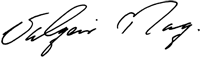 Valgeir MagnússonFramkvæmdastjóri SÍMEYNámsleiðFjármagnFélagsliði brú2.762.000Stuðningsfulltrúi brú2.700.000Sölu-markaðs og rekstarnám (tveir)7.580.000Fræðsla í formi og lit2.985.000Nám og þjálfun2.630.000Help start 1-2 enskunám 2.100.000Skrefið íslenskuþjálfun (7 hópar)7.350.000Opin smiðja: Málmsuða2.530.000Opin smiðja:Fab lab2.530.000VMST: Íslenskt mál og samfélag*2.790.000VMST: Stökkpallur*4.740.000VMST: Sterkari starfsmaður*2.630.000Sterkari starfsmaður Dalvíkurbyggð2.630.000Opin smiðja: Matarsmiðja2.530.000Samtals vor48.487.000Fjármunir sem sótt verður um vegna vinnumarkaðsaðgerða* á vorönn10.160.000Áætlun haust 202112.513.000Fjármunir sem sótt verður um vegna vinnumarkaðsaðgerða* á haustönn10.160.000Samtals miðað við núverandi úthlutun60.691.000Samtals 2021 miðað við fjármagn vegna vinnumarkaðsaðgerða81.010.000